EJE 2: Desarrollo Socialmente Incluyente   En la Coordinación de Salud del Municipio de Centro, nuestra prioridad es mejorar la calidad de vida, a través de la promoción y prevención de la salud de los habitantes del municipio.  Nuestro objetivo es contribuir al desarrollo social del municipio a través de la participación y atención a sus habitantes, favoreciendo a los grupos en situaciones de riesgo y vulnerabilidad.PROGRAMA 10.- CENTRO COMPROMETIDO CON LA SALUD10.1. Objetivo.   Gestionar acciones preventivas que contribuyan a mejorar la salud de la población del municipio de Centro.                                                                                            10.2. Estrategia.   Convenir con el gobierno Federal y Estatal, la realización de acciones preventivas que mejoren la salud de la población, involucrando a organizaciones públicas, la iniciativa privada y a la sociedad en general.10.3. MetaLínea de Acción. 10.3.1. Organizar 50 brigadas de salud anualmente de acuerdo al Plan Municipal de Desarrollo, y las que se coordinen con el DIF municipal y otras direcciones.  Se realizaron 3 Brigadas Médicas en Ranchería Lagartera De La Colonia Constitución, Ranchería Cruz del Bajío Y Col. Casa Blanca Primera Etapa.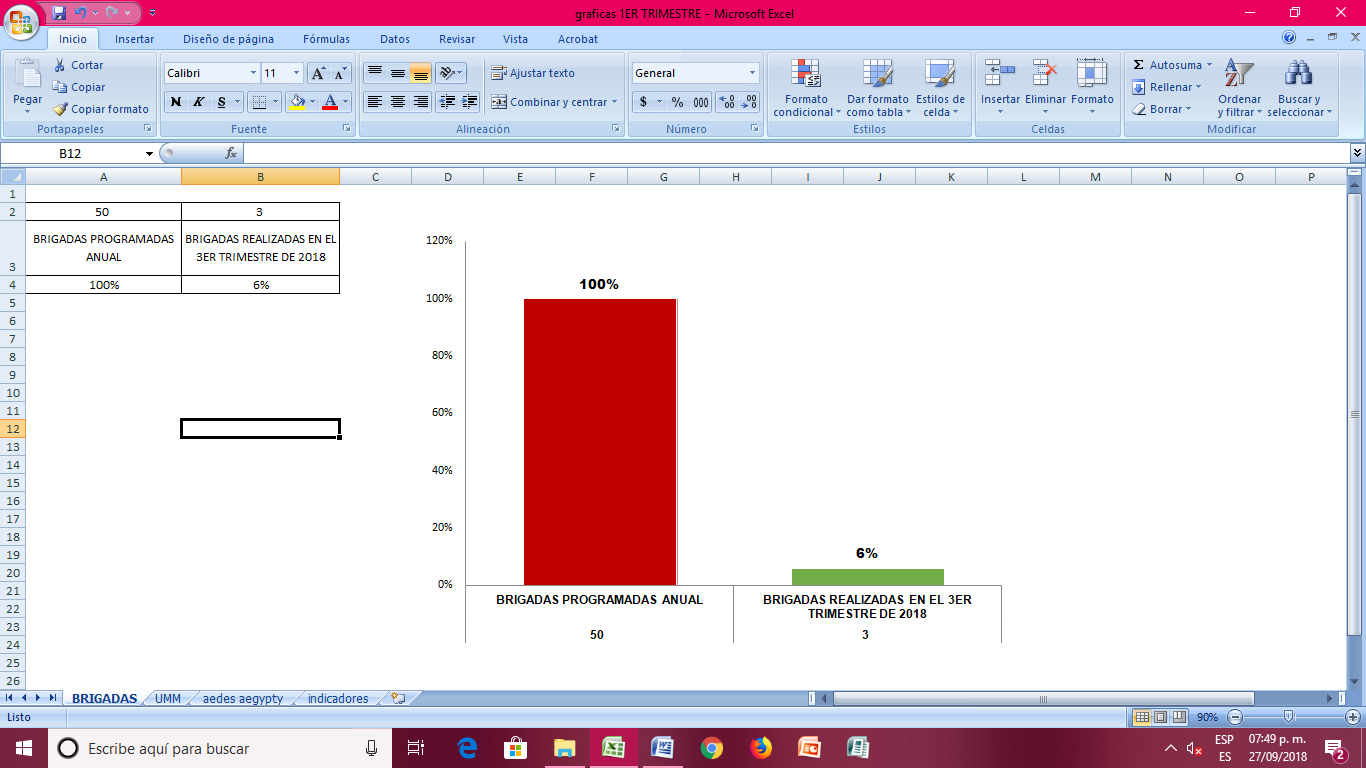 10.4. LÍNEAS DE ACCIÓNLínea de Acción. 10.4.1. Gestionar ante las instancias correspondientes la realización de campañas de salud a través de unidades móviles en la zona rural y urbana del municipio.Unidad móvil de esterilización canina (Centro de Control Canino)  Su objetivo es Prevenir la natalidad desproporcionada de caninos y felinos en el municipio de Centro mediante campañas de esterilización. Fomentar el cuidado protección animal y prevención de enfermedades. Para lograr el objetivo se propone la adquisición de una Unidad Móvil Canina de Esterilización. Brigada De Salud Con Unidad Médica Móvil y Salud Preventiva  Con el objetivo de llevar la unidad médica móvil de ultrasonido y mastografía a las mujeres de centro de las diferentes comunidades de alta marginación o que tienen difícil acceso a los servicios de salud, y con la finalidad de orientar en el cuidado, prevención y diagnóstico de enfermedades propias de la mujer, en donde se han beneficiado a 893 mujeres del municipio a través  mil 786 acciones dentro de las cuales  257 estudios de mastografía, 636 ultrasonidos, 636 orientaciones y 257 platicas de prevención en el estacionamiento del planetario ubicado en la parte trasera de este h. ayuntamiento de centro y Col. Laguna de Mecoacan.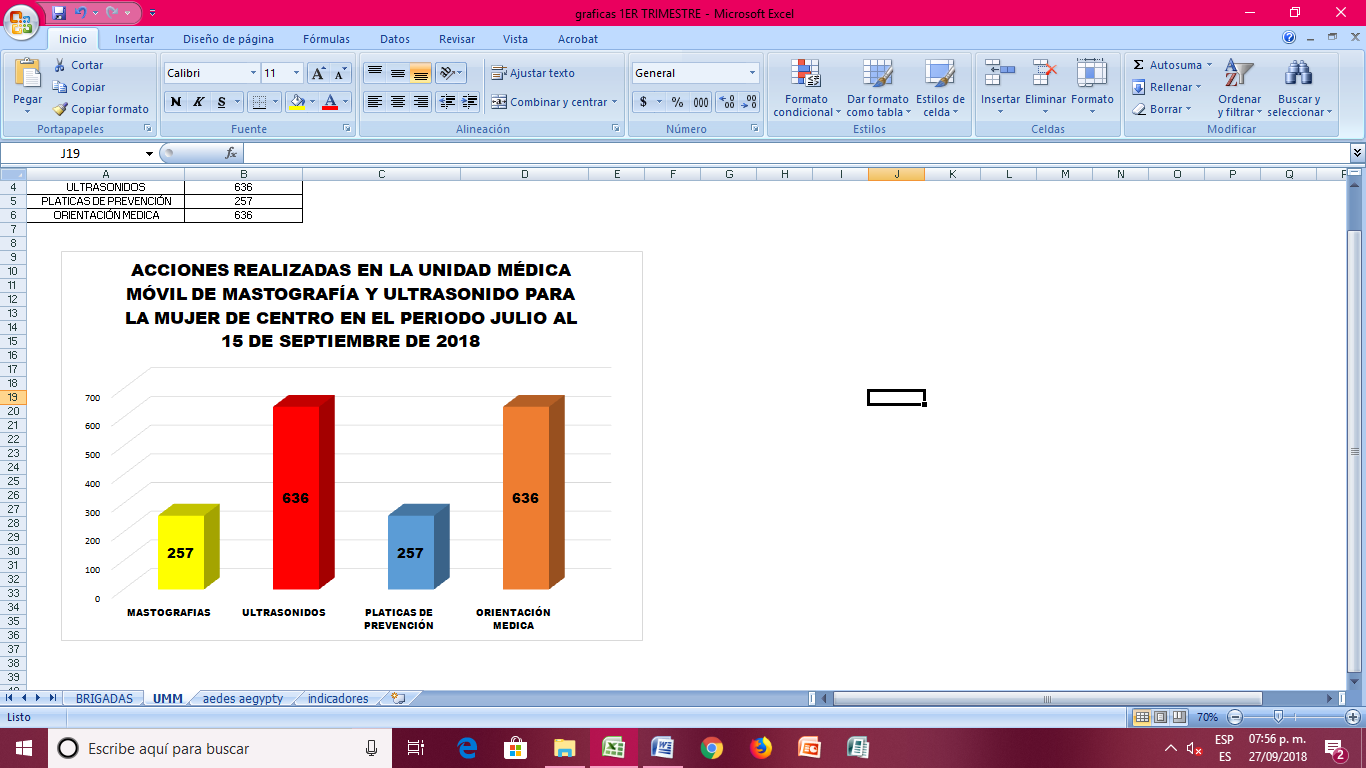 En el Módulo de atención Gerontológica: Promoción de envejecimiento activo, prevención propia del adulto mayor.  Se dio a Conocer ante el gabinete social el Proyecto Creación del Centro de Recreación para Adultos Mayores (CREAM).10.4.2. Realizar brigadas de salud preventiva. Centro en tu Comunidad   En donde se otorgó atención a 816 habitantes del Municipio del Centro, a través del Programa Centro en tu Comunidad en donde se ofrecieron 322 consultas médicas, 2 orientaciones medicas, 161 tomas de presión arterial, 15 tomas de glucosa, 155 consultas odontológicas y 161 tomas de temperatura. Así mismo se donaron en consultas médicas 688 medicamentos.Coordinación de Salud   De igual manera se atendió a mil 289 habitantes del municipio de Centro que asisten a esta Coordinación De Salud, buscando un apoyo a través de 376 consultas médicas, 19 tomas de presión arterial, 5 toma de glucosa, se donaron mil 224  medicamentos y se expidieron 77 certificados médicos de igual manera se realizo una toma de temperatura.Centro de Atención de Pequeñas Especies  En el Centro de Atención de Pequeñas Especies estamos fortaleciendo la vacunación y la prevención a los canes y felinos, en el Programa Centro en tu Comunidad, se realizaron 3 brigadas médicas, beneficiando a mil 904 habitantes del municipio otorgando 476  acciones, dentro de los cuales se han realizado 115 vacunas de canes y felinos, 115 orientaciones caninas, 115 desparasitaciones, se entregaron mil 115 cartillas veterinarias. De igual manera en el Centro de Atención a Pequeñas Especies ha realizado 16 supervisiones caninas las cuales fueron captadas mediante el sistema de atención ciudadana (SIAC).Clínica de Control VenéreoPara contribuir a la prevención de enfermedades de transmisión sexual se han realizado 5 mil 219 acciones, a través de 678 consultas médicas, 678 tomas de presión arterial, 56 asesorías psicológicas, 678 tomas de temperatura, 734 pláticas preventivas de enfermedades de transmisión sexual y 178 pruebas rápidas de VIH y VDRL, se han otorgado mil 260 preservativos, así como 174 trípticos. De igual manera se realizaron 783 supervisiones dentro de las cuales 350 visitas a bares, 326 visitas a casa de asignación y 107 recorridos en vía pública. Departamento de Regulación Sanitaria  En el Departamento de Regulación Sanitaria se han realizado 14 supervisiones de las cuales 5 supervisiones a carnicerías urbanas, así como se realizaron 9 verificaciones sanitarias que fueron captadas mediante el sistema de atención ciudadana (SIAC), las cuales atribuye a prevenir enfermedades infecciosas por riesgo sanitario en lugares insalubres.Departamento de Prevención contra el mosquito transmisor Aedes Aegypty    En la lucha de la prevención de la picadura del vector transmisor del dengue a personas que acuden a espacios públicos, educativos, públicos, recreativos y el desarrollo larvario del vector transmisor del dengue en lugares donde se desarrolla, se abatizaron 24 mil 970 floreros en los diferentes panteones del municipio de las siguientes comunidades: Panteón Central, Villa Playas Del Rosario, Villa Parrilla, Col Atasta De Serra, Tamulte De Las Barrancas, Col. Sabina, Col. Gaviotas, Col. Tierra Colorada, , Poblado Dos Montes, Villa Macultepec, Villa Ocuiltzapotlan, beneficiando a 133 mil 827 habitantes del municipio.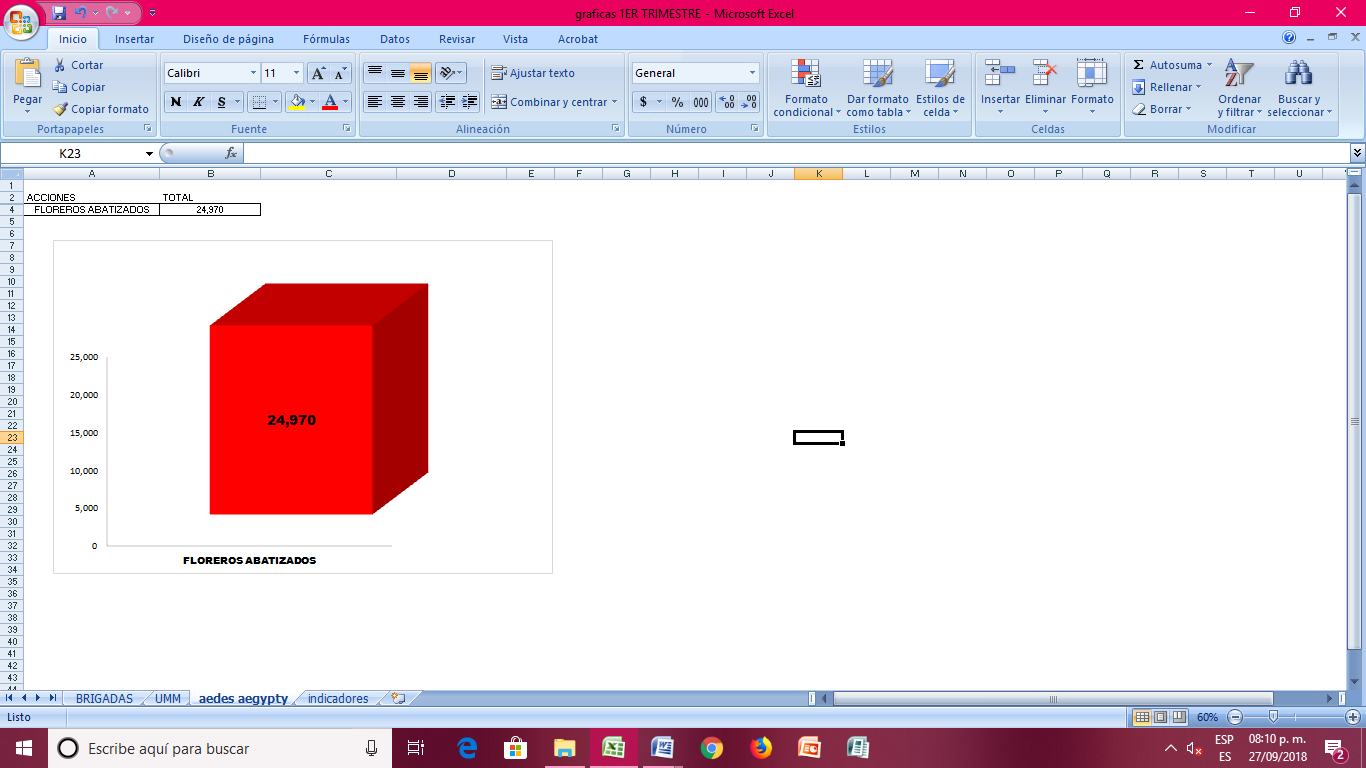 Línea de Acción. 10.4.3. Gestionar la dotación de medicamentos y la permanencia de personal médico en los centros de salud ubicados en el municipio. Se cuenta con la colaboración de la Secretaria de Salud a través de la Jurisdicción Sanitaria de Centro, se gestiona las peticiones de los diferentes delegados en cuestión de medicamentos y médicos de los centros de salud. Línea de Acción. 10.4.5. Convenir con las instancias correspondientes la realización de acciones recreativas y deportivas en el municipio que contribuyan a mantener una buena salud en la población.       El objetivo principal es mejorar la salud a través del fomento a la actividad física y recreativa atreves de los diferentes programas con el fin de fomentar la convivencia familiar y el rescate de valores en los habitantes de Centro.Mediante el programa Biciruta, se instaló un módulo de atención médica preventiva de la cual se ha otorgado atención a 147 habitantes, a través de 80 toma de presión arterial, 58 tomas de glucosa, y 9 curaciones.Se instalo un módulo de atención preventiva en el evento de reforestación del Fraccionamiento la Venta de Villa Playas Del Rosario el cual se llevo a cabo el 12 de julio del presente año en donde se realizo una tomas de presión arterial y una toma de glucosa beneficiando a 2 habitantes.  Se instalo un módulo de preventivo en las instalaciones del Recreativo de Atasta en donde se llevaron a cabo unos cursos de veranos el pasado 20 de julio del presente año, beneficiando a 2 habitantes, en donde se otorgaron 2 tomas de presión arterial.10.5 INDICADORES   10.5.1. De manera integral la Coordinación de Salud ha beneficiado  a 140 mil 355  de los 684 mil 847 habitantes del municipio de Centro, Teniendo así un indicador del 20% de población beneficiada mediante las diversas actividades que realizan. En comparación con el segundo trimestre del año 2017 se benefició a 601 mil 168  de los 682 mil 984 habitantes que conformaban el municipio de Centro, es decir un 88% del total de la población.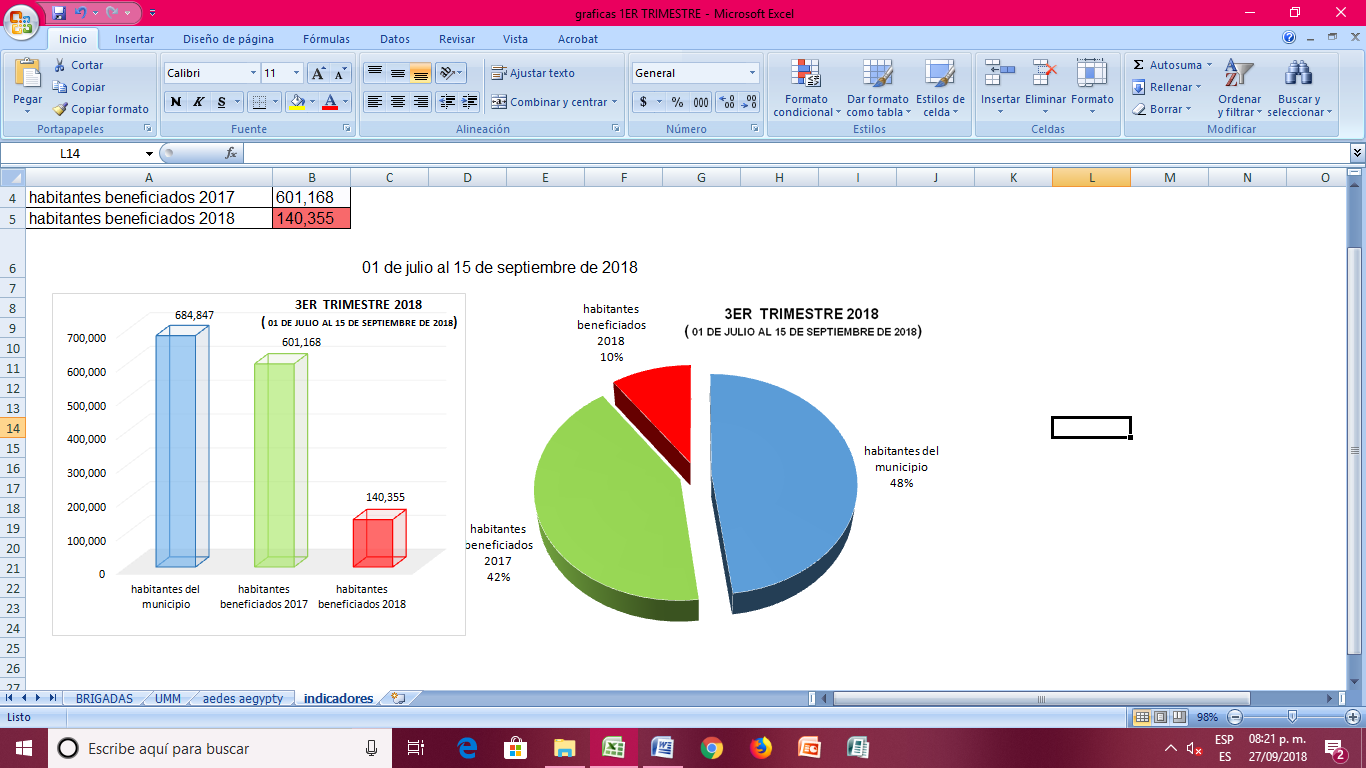 INDICADORES EJE 2: DESARROLLO SOCIALMENTE INCLUYENTEDe igual forma esta Coordinación de Salud ha beneficiado a las localidades con bajo índice de marginidad, otorgando el servicio a 20 localidades de las 208 comunidades del municipio de Centro con bajo grado de marginación, beneficiando de los 631 mil 472 habitantes a 147 mil 370 habitantes de la población total del grupo bajo de marginación. Teniendo así un indicador de 23%.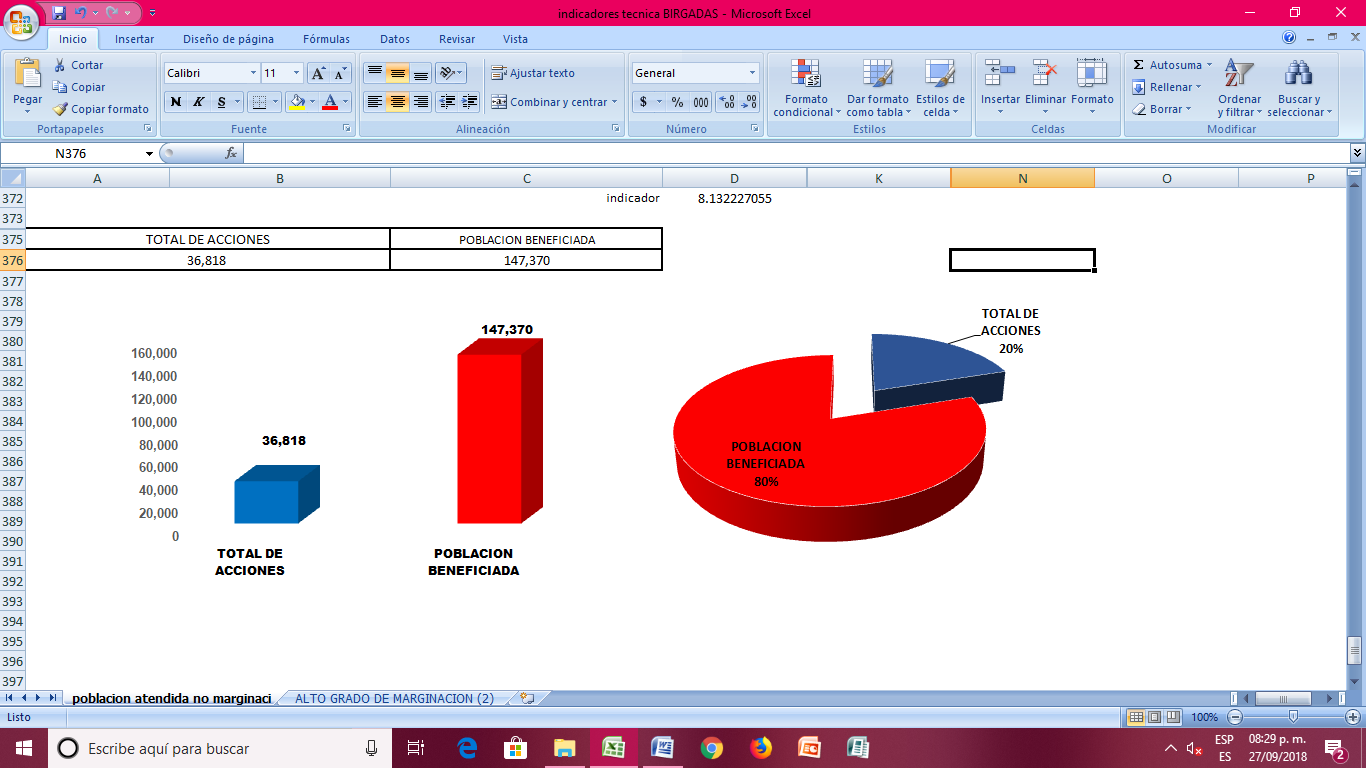 De manera integral la Coordinación de Salud ha beneficiado a una de las 73 comunidades del municipio de Centro con alto grado de marginación, beneficiando de los 40 mil 143 habitantes a mil 399 de la población total del grupo alto de marginación. Teniendo así un indicador de 5%.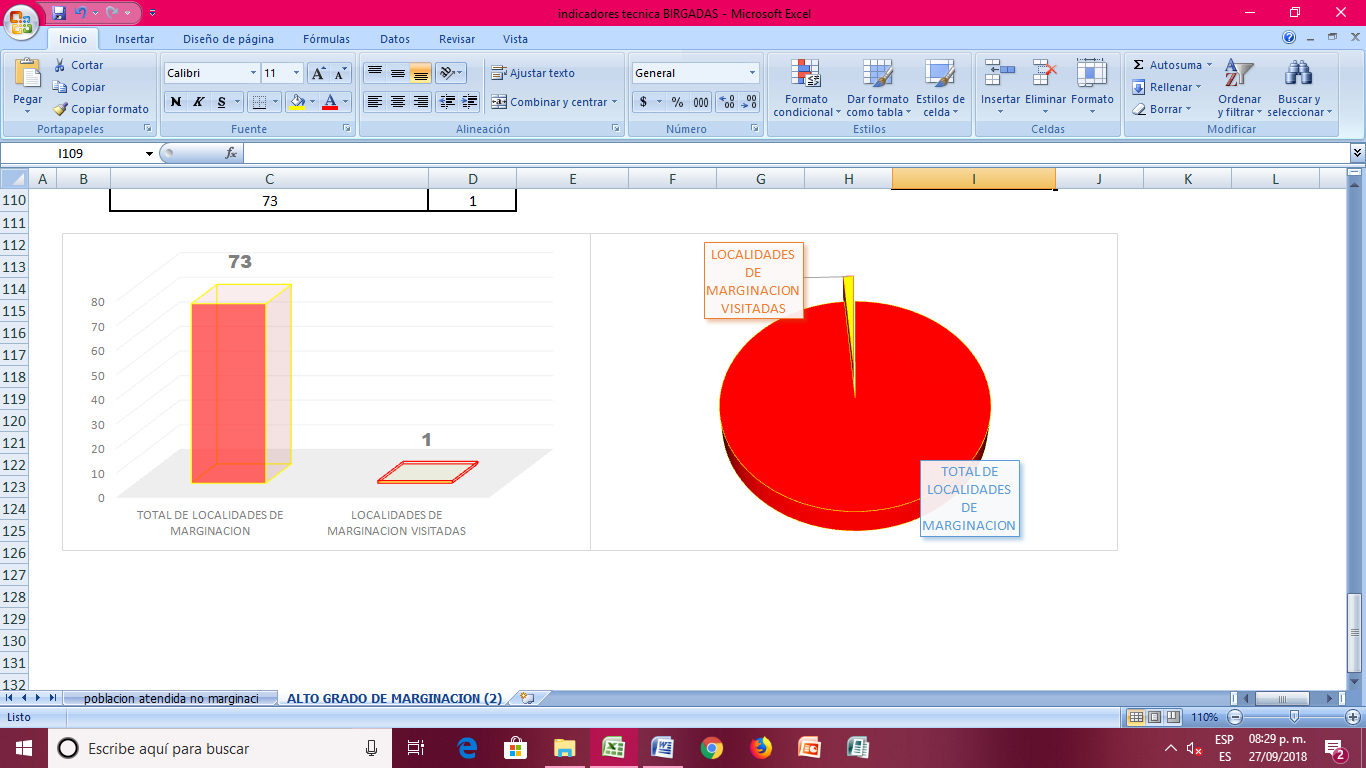 